 SHAKIB 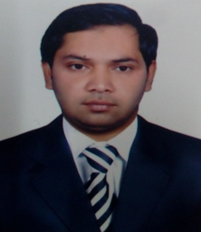  shakib.374932@2freemail.com 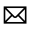 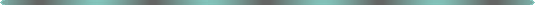 JOB OBJECTIVESeeking assignments of an HR Administrator & Payroll to obtain a challenging full time experience in the field of Administration and Payroll Accounts, willing to relocate.ORGANISATIONAL EXPERIENCEDec’15 to July’17	FERROVIAL AGROMAN AL FAHD- JV Saudi Arabia as HR Specialist		Role:Handling all issue related Employee affairs and HR Department.Prepare all Employee personal file.Fill the Employee information as per Company software.Communicating with all overseas agencies and arrange business trip and reviewing CV and make filtration for the qualified manpower which will serve on the correct position. Finalizing and Follow up all issue related to recruiting and candidate.Coordinating the personal affairs through responding to all the inquiries and services needed which. I am working such as (Vacation –Wages Resignation Settlements Social Insurance Medical Insurance)Analyzing reports and collecting data for HR Department.Preparing document as per company required. Preparing formal letter for all concerned department.Recruitment Local & other Country Preparing offer letter Agreement Contract Etc. Arrange Patty Cash for New Employees.    Arrange Accommodation for all Employee.  Updating all employee information (Salary Increments- Location and in case of Transfer employee between partner’s company internal or External)Coordinate Finance & Procurement Department regarding employee affairs and HR.Making the Final accounts of Sub-Contractor Manpower supply.Making Weekly Visa Report Issue by Company. Distribute New Employee Department wise.May’13–Aug’15	DAEAH E&C SAUDI ARABIA LTD as  HR & AdministratorRole:Making the Payroll and Settlement for All employees.Arranging Employees New Visa process, cancellation and follow up Labor Card Expiry, PP Expiry and others activity.Responsible for various reports, documentation preparation, preparation of Time Sheet, presenting daily reports to the higher authority.Checks received communications E-mail, Fax and Mail from clients, suppliers, employees and inquiries, distribution and preparation of response.To assists the utility workers for completing the daily time record and leave form.Compare and submission of Service benefit of employee who are leaving from the company.Making the Daily Manpower reports.Organize, sort and assign mail distribution for all employees.Arranging the All employees’ accommodation and camp facility.Develop schedule estimate that are accepted by Management.Making the Ticket for Exit and vacation employees.Making the Final accounts of Sub-Contractor Manpower supply.Keeping the Excellent Track report for delivery and Purchase Items.May’09–Dec’12	SAUDI OGER LIMITED, Saudi Arabia as Admin. Assistant Role:Monitoring and maintain the record of 8 Camps, 10+ Buildings / Apartments, Compounds and 1 VIP accommodation building. Obtain the approval from higher management for new / renewal rented camps, buildings / apartments and compounds.Handling, check & review of all invoices for the services provided by suppliers to camp before forwarding it to accounts department.Coordination to the transport department to transport the transferred / mission employees.Arranging food and accommodation for new arrivals / transferred and mission employees.Reviewing weekly overtime forecast and forwarding it to higher management for approval. Verifying daily timesheet and monthly Payroll 800+ direct and indirect employees as per the approved forecast.Handling, check & review timesheets and attendance reports received from all services, vacation forecasts of employees working under camp management.Updating staff files on vacation, sick leaves, missions, transfers, evaluation to monitor the staff movements on weekly basis.Prepare manpower report on monthly basis to send for updating to Recruitment Manager-HOB. Follow-up for daily activity reports to all the camps, buildings / apartments and compounds.Prepare accommodation vacant places report weekly.Coordination with store & purchasing department for the requested materials.Preparing yearly budget (Housing and Recreation). Entrusted with the responsibilities of preparing the yearly budget / requirement of camps & housing facilities and reviewing the sport (recreation) budget received from recreation officer.Files updating & other administration and secretarial jobs.Manage the internal and external email functions, to higher, middle and lower management.July’06-Sept’08	NATIONAL COMPANY FOR TOURISM SYAHYA Al HABALA RESORT & HOTEL		as Café in charge cum Store keeperRole:Working in SAP (system application & product in data processing)Dispatch, billing, transfer challan, store bill with purchase order numberDispatch of container export sale with, invoice, custom form, bahati (Declaration form)Prepare of weighment report in excelFeeding of paddy purchase bill in system & prepare receipt of paddyPrepare average of rice materialChecking all café area.Maintain ledgers accounts and administrative work.CERTIFICATIONCompleted Diploma in Computer Application from Jan Shikshan Sansthan Jamshedpur, India – 2009IT SKILLSOperating Systems:	Windows & DOSGUI Package:		SAP, Microsoft Office and TallyTyping Speed: 		45 WPMEDUCATION2013		B.Com. from Jamshedpur Co-Operative College affiliated to Monad University, Hapur U.P.PERSONAL DETAILS Date of Birth			: 	2nd September 1987Religion 			: 	IslamNationality 			: 	IndianLanguages Known		: 	Arabic, English, and Hindi & Urdu.Marital Status			: 	UnmarriedD License			: 	Vialed Saudi Arabia-2025AREAS OF EXPERTISEHR AdministrationPayroll Management Manpower Planning Liaison & Coordination Cash Management Reporting & DocumentationPROFILE SUMMARYA competent professional with nearly 9+ years of rich & qualitative experience in Administration / Payroll Accounts in Oil & Gas, Construction, Manufacturing and Maintenance sector Holds the merit of working with renowned companies like Ferrovial Agroman Al Fahd / DAEAH E&C SAUDI ARABIA LTD / Saudi Oger Limited / NATIONAL COMPANY FOR TOURISM SYAHYA Al HABALA RESORT & HOTELExcellent sense of overseeing, developing & implementing general administration plans & programs including resource allocation and ensuring delivery of quality services to all employees Adept in projecting accurate petty cash forecast to ensure that there is no shortage in hand; adept in taking adequate measures to monitor inflow / outflow of funds towards accomplishment of company objectives Exhibited excellence implementing systems / procedures, preparing key reports to exercise financial control and enhancing overall efficiency of the organisationSkilled in planning & scheduling entire gamut of payroll activities to ensure timely, accurate & error free processing of salaries and implementing increment, incentive & other remuneration policies for the same 